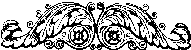 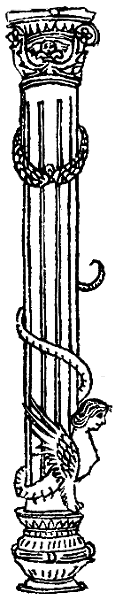 TermDefinition / Illustration